                                                                                   Ciencias naturales  7° básicoNombre: _____________________________________________________________________________Curso: _______________Fecha_28 de septiembre  al  09 de octubre  2020                                                                          UNIDAD N° 2                                                                                      Actividades N°23EVALUACIÓN.https://www.youtube.com/watch?v=e5MbWf2acPY&frags=wn&ab_channel=LaProfeDanyCONSTRUIR UN TRIPTICO SOBRE METODOS DE CONTROL DE LA NATALIDAD.NATURALES Y ARTIFICIALES.                                                                  Observar y leer  la página 168 a la 175. MaterialesHoja de block.Pegamento.Tijeras.Reglas.Plumones.Recortes.Lápiz grafito.Goma.                                                                        Ejemplo de trípticos.El tríptico es un folleto que se compone de una hoja plegada en dos partes diferentes. Este plegado permite que se creen un total de tres caras o palas por su anverso y reverso. En este espacio se puede incorporar información detallada sobre el tema que se prefiera. Desde datos importantes de un producto que se desea vender hasta información relativa a una empresa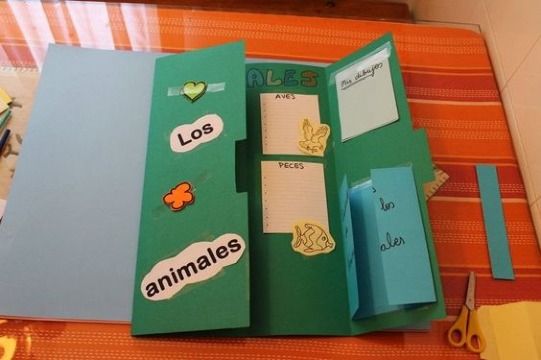 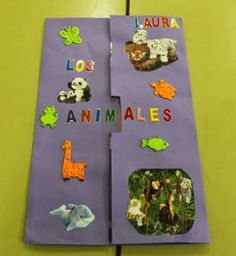 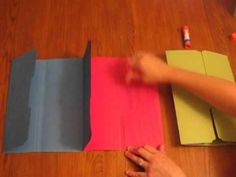                                                                                  Ciencias naturales  7° básicoNombre: _____________________________________________________________________________Curso: _______________Fecha: 28 de septiembre al  09 de octubre del 2020 Pauta de revisión tríptico de métodos de control de la natalidad.Fecha de entrega el 09 de octubre del 2020Este trabajo será evaluado. (Fotos o video)                                                                       Escala de notas                                                                Ciencias naturales  7° básicoNombre: _____________________________________________________________________________Curso: _______________Fecha: 29 de septiembre al  09 de octubre del 2020 1.- Contesta las siguientes preguntas.¿Para qué se utilizan los métodos  de control de natalidad?____________________________________________________________________________________________________________________________________________________________________________________________________________________________________¿De qué depende la elección de un método?___________________________________________________________________________________________________________________________________________________________________________________________________________________________________¿En que se basan los métodos naturales?____________________________________________________________________________________________________________________________________________________________________________________________________________________________________¿Qué  tu tríptico cumple con el objetico de comunicar información sobre los métodos de control de la natalidad?____________________________________________________________________________________________________________________________________________________________________________________________________________________________________¿Crees que es la forma indicada de comunicar esta información? Justica.____________________________________________________________________________________________________________________________________________________________________________________________________________________________________Observa la imagen y luego contesta. 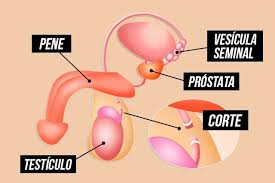 1.- ¿Que método aparece en la imagen?__________________________________________________________________________________________________________________2.- ¿Qué es?____________________________________________________________________________________________________________________________________________________________________________________________________________________________________3.- ¿Cómo funciona?____________________________________________________________________________________________________________________________________________________________________________________________________________________________________0A/ O1Explicar los aspectos biológicos, efectivos y sociales que se integran en la sexualidad, considerando:Los cambios físicos que ocurren durante la pubertad.La relación afectiva que ocurre entre dos personas en la intimidad y el respeto mutuo.La responsabilidad individual.                                                                     Métodos control de la natalidadAbstinencia: el punto de partida de cualquier discusión sobre control de la natalidad. Abstenerse de tener relaciones sexuales es la manera más segura de evitar embarazarse y contraer enfermedades de transmisión sexual.“Sexo sin penetración”: En el campo de la sexualidad de los adolescentes, el contacto que no implica penetración se denomina “sexo sin penetración”. La Dra. Donna Futterman, directora del programa de SIDA para adolescentes de Montefiore Medical Center en New York, motiva a los padres a hablarles a sus hijos sobre estos otros tipos de expresión sexual. “Los chicos deben saber que no necesitan tener sexo con penetración para sentirse satisfechos”, dice. Existen muchas formas seguras de disfrutar placer sexual sin que haya penetración del pene en la vagina o el ano. Hasta la fecha, no se han reportado casos de embarazo por besos, abrazos o caricias.0A/ O1Explicar los aspectos biológicos, efectivos y sociales que se integran en la sexualidad, considerando:Los cambios físicos que ocurren durante la pubertad.La relación afectiva que ocurre entre dos personas en la intimidad y el respeto mutuo.La responsabilidad individual.Nombre:curso:Tríptico método de control de natalidad Puntaje real.Puntaje obtenido.Indicadores.Elabora el tríptico.            4Explica su función por escrito            4Pinta y decora su trabajo en forma armónica.            4Presenta su trabajo bien realizado             4Presenta limpieza en su trabajo            4Desarrolla la guía entregada por el profesor.            4Entrega su trabajo en la fecha indicada.            8PUNTAJE TOTAL           32          NOTAPuntaje	NotaPuntaje	NotaPuntaje	NotaPuntaje	Nota0.0	2.01.0	2.12.0	2.23.0	2.34.0	2.45.0	2.56.0	2.67.0	2.68.0	2.79.0	2.810.0	2.911.0	3.012.0	3.113.0	3.214.0	3.315.0	3.416.0	3.517.0	3.618.0	3.719.0	3.820.0	3.921.0	3.922.0	4.123.0	4.324.0	4.525.0	4.726.0	4.927.0	5.128.0	5.329.0	5.530.0	5.831.0	6.032.0	6.233.0	6.434.0	6.635.0	6.836.0	7.00A/ O1Explicar los aspectos biológicos, efectivos y sociales que se integran en la sexualidad, considerando:Los cambios físicos que ocurren durante la pubertad.La relación afectiva que ocurre entre dos personas en la intimidad y el respeto mutuo.La responsabilidad individual.